Die Nachbarschaftshilfe-App stellt sich vor! 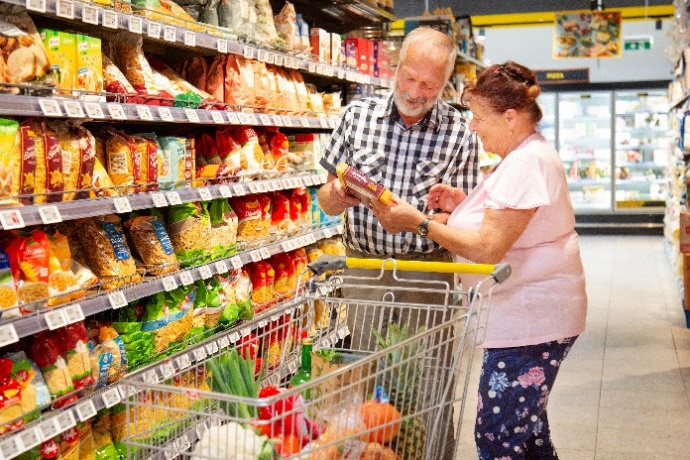 Helfen soll so einfach und flexibel wie möglich gestalten werden. Mit der Nachbarschaftshilfe-App haben sie die Möglichkeit anderen zu helfen, wenn es in den eigenen Zeitplan passt, ohne fixe Verpflichtungen und großen Aufwand.Mit der App werden im Waldviertler Kernland Menschen zusammen gebracht die gerne helfen möchten und solche, die Hilfe benötigen. Egal ob Sie einmalig oder öfters einen anderen Gemeindebürger oder Bürgerin unterstützen möchten. Die Angebote der Nachbarschaftshilfe, welches besonders für älteren Menschen wichtig ist, umfassen Fahrten zum Arzt oder in die Apotheke, Spaziergeh- oder Besuchsdienste, aber auch Einkaufs- oder Abholdienste. Es gibt keine fixen Tage oder Zeiten, an welchen sie als Freiwilliger zur Verfügung stehen müssen und keinen Zwang zur Übernahme von Nachbarschaftsdienste. Sie können einfach jemanden unterstützen, wenn es für Sie gut passt und es Ihnen Spaß macht.  So funktioniert´s:  Einfach die App herunterladen, indem sie den QR-Code scannen und sich unverbindlich registrieren. Sobald es eine Dienstanfrage in ihrer Gemeinde/Region gibt, bekommen sie diese per Push-Nachricht auf ihr Handy geschickt. Sie entscheiden dann, ob sie den Dienst annehmen möchten oder nicht.Wenn sie den Dienst gerne übernehmen möchten/können, reicht ein Knopfdruck aus und die Bestätigung des Dienstes wird den Mitarbeiterinnen des Waldviertler Kernlands umgehend übermittelt. Sollte die angefragte Leistung, nicht in Frage kommen, dann wird die Nachricht einfach ignoriert. Eine Absage, aus welchen Gründen auch immer, ist nicht notwendig! Darüber hinaus erfolgt die Kilometergeld-Abrechnung (für die gefahrenen Kilometer) direkt über die Nachbarschaftshilfe-App, was die Verwaltung für die Freiwilligen deutlich vereinfacht. Die Erstattung erfolgt dann automatisch auf Ihr Konto. Die App ist ab sofort verfügbar und kann kostenlos und unverbindlich heruntergeladen werden. Wir laden Sie herzlich ein, sich zu registrieren, um anderen Menschen in Ihrer Umgebung einfach und unkompliziert zu helfen! Weitere Infos auch auf www.davne.at  oder telefonisch unter 02872 / 200 79 40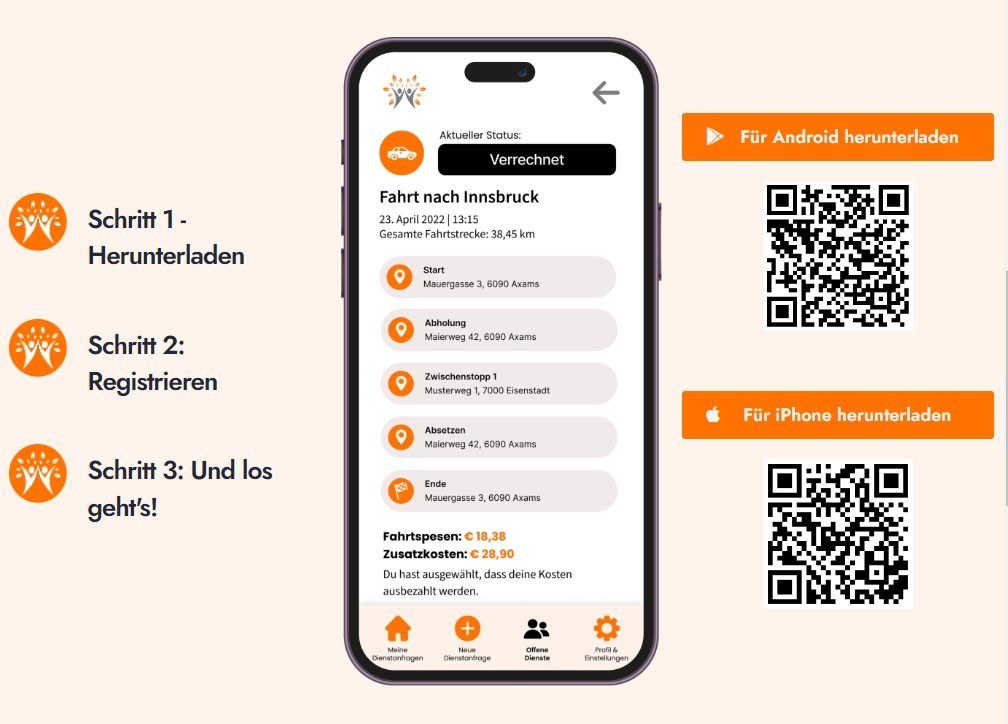 